511944WDuschhandlauf T-Form mit vertikaler verschiebbarer Stange Be-Line weißArt. 511944W AusschreibungstextHandlauf T-Form Be-Line für Dusche, Ø 35 mit vestellbarer vertikaler Stange. 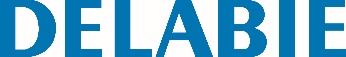 2-Wand-Duschhandlauf Be-Line Ø 35. Bietet Halt und Stütze im Stehen. Für sicheres Betreten und Bewegen in der Dusche. Brauseschieber und/oder abnehmbare Seifenablage optional erhältlich. Position der vertikalen Stange kann bei der Montage eingestellt werden: Stange kann nach links oder rechts verschoben werden und passt sichso an die Installation an (Platzierung der Armaturen, Tiefe des Duschsitzes...). Maße: 1.130 x 500 mm. Aluminiumrohr, Materialstärke 3 mm. Halterungen aus Aluminium massiv. Abgerundetes Profil Ø 35 mit ergonomischer, flacher Vorderseite: verhindert Verdrehen der Hand am Griff und gewährleistet optimale Griffsicherheit. Oberfläche Aluminium pulverbeschichtet matt weiß für visuell kontrastierende Gestaltung zur Wand. Homogene Oberfläche erleichtert die Reinigung und gewährleistet bessere Hygiene. 38 mm Abstand zwischen Griff und Wand: Minimaler Platzbedarf verhindert Einklemmen des Unterarms und reduziert dadurch das Risiko von Knochenbrüchen bei Stürzen. Verdeckte Befestigung. Edelstahlschrauben Ø 8 x 70 mm für Massivwand im Lieferumfang. Auf mehr als 200 kg getestet. Empfohlenes Maximalgewicht des Benutzers: 135 kg. 10 Jahre Garantie auf die Stange. CE-Kennzeichnung.